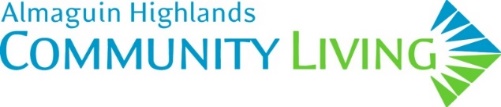 COMPETITION #06-20TITLE:	     	                	Support Worker I (Permanent Part-time) RATE OF PAY:                               As per CBA (Support Worker I rate)LOCATION:                            Supported Independent Living, Powassan DESCRIPTION:Under the direct supervision of the Adult Services Supervisor, you will provide individualized support services to people who receive residential services. Working cooperatively with fellow team members, the successful applicant will: ensure and maintain a coordinated and integrated approach to services and program delivery; support/motivate/counsel this person in their daily living activities, according to their needs, personal goals and Individual Service Agreement; provide a variety of cleaning, laundry & household duties as needed.  Scheduled hours may include a combination of day, evening & weekend shifts.QUALIFICATIONS:Post Secondary Degree/Diploma in the Social Services field or equivalent experience in the field.Minimum one year experience providing life skills support to persons with developmental disabilities.Demonstrated knowledge and skills in implementation of programming for people with developmental disabilities.Strong communication skills, both oral and written as well as good interpersonal skills.Proven ability to work in a team environment and independently with minimum           supervision.A good punctuality and attendance record.Valid ‘G’ Class Driver’s License with $1,000,000. liability insurance and 6A endorsement coverage; must have a reliable vehicle.Current police record check, including Vulnerable Sector check.Current certification in First Aid and C.P.R.Crisis Prevention Intervention certification or willingness to obtain.Able to meet physical demands of position.Should you require an accommodation, please advise the employerDATE POSTED:                        Wednesday, September 9, 2020            DATE CLOSED:                        Tuesday, September 22, 2020 @ 3:30 p.m.Please forward resumes, along with covering letter to:              Cindy-Anne Wright                                                                P.O. Box 490                                                                                       Powassan, ON   P0H 1Z0                                                                                       FAX:  (705) 384-7695                                                                            E-mail:  cawright@ahcl.org 	We thank all applicants, however only those selected for an interview will be contacted.